                                                                        Техническое заданиеСрок выполнения работ: 25 рабочих дней.
Стоимость изготовления экспоната включает в себя: - 3D разработка и визуализация; - изготовление экспоната;- комплект средств по уходу;- на бор инструментов для сборки;- металлическая подставка в виде пластины 5мм, соответствующая необходимым размерам для экспоната (положение тела стоя);- сертификаты безопасности на материалы, а также инструкция по эксплуатации.           Поставка осуществляется в прочном ящике из оргалита толщиной 5мм, с каркасом из сосновых брусков 30х40мм, упаковываются фигуры в стрейч пленку, после в воздушно-пузырьковую пленку и ложемент из поролона.Срок выполнения работ: 25 рабочих дней.
Стоимость изготовления экспоната включает в себя: - 3D разработка и визуализация; - изготовление экспоната;- комплект средств по уходу;- на бор инструментов для сборки;- металлическая подставка в виде пластины 5мм, соответствующая необходимым размерам для экспоната (положение тела стоя);- сертификаты безопасности на материалы, а также инструкция по эксплуатации.           Поставка осуществляется в прочном ящике из оргалита толщиной 5мм, с каркасом из сосновых брусков 30х40мм, упаковываются фигуры в стрейч пленку, после в воздушно-пузырьковую пленку и ложемент из поролона.Срок выполнения работ: 25 рабочих дней.
Стоимость изготовления экспоната включает в себя: - 3D разработка и визуализация; - изготовление экспоната;- комплект средств по уходу;- на бор инструментов для сборки;- металлическая подставка в виде пластины 5мм, соответствующая необходимым размерам для экспоната (положение тела стоя);- сертификаты безопасности на материалы, а также инструкция по эксплуатации.           Поставка осуществляется в прочном ящике из оргалита толщиной 5мм, с каркасом из сосновых брусков 30х40мм, упаковываются фигуры в стрейч пленку, после в воздушно-пузырьковую пленку и ложемент из поролона.Срок выполнения работ: 25 рабочих дней.
Стоимость изготовления экспоната включает в себя: - 3D разработка и визуализация; - изготовление экспоната;- комплект средств по уходу;- на бор инструментов для сборки;- металлическая подставка в виде пластины 5мм, соответствующая необходимым размерам для экспоната (положение тела стоя);- сертификаты безопасности на материалы, а также инструкция по эксплуатации.           Поставка осуществляется в прочном ящике из оргалита толщиной 5мм, с каркасом из сосновых брусков 30х40мм, упаковываются фигуры в стрейч пленку, после в воздушно-пузырьковую пленку и ложемент из поролона.№Наименование и описание объекта закупки.Ед.изм   шт.             Изображение1. Изготовление экспоната с портретным сходством «Раненый». Рост: 175 см.  Возраст: 25 лет Голова, шея, кисти рук выполнены из силикона.  Тело из эластичного пенополиуретана, на металлическом каркасе, покрытом антикоррозийной краской.  Фигура разборная на 8 частей, для удобства транспортировки, установки и эксплуатации. Детальная проработка кожных покровов, мимических складок лица экспоната. Окрашивание открытых частей тела не стирается. Волосы русые, синтетические, вживлены на голове, лице. Положение тела: сидя на кушетке, ссутулившись. Голова слегка наклонена вниз. Руки согнуты в локтях, лежат на коленях, кисти сведены вместе.  Предоставление четкого плана планируемых работ со сроками и периодами согласований Обязательные этапы производства и согласования: 3D модель: -положение фигуры в пространстве, разборных металлических каркасов и узлов креплений;- лепка в пластилине- портретное сходство, проработка фактур, мимики; -окрашивание готовых изделий, цвет, интенсивность; -частота вживления, цвет волос, стрижка. - положение тела, головы, направление взгляда; -финальное согласование готового экспоната перед отправкой.  Индивидуальный ящик для транспортировки экспоната.1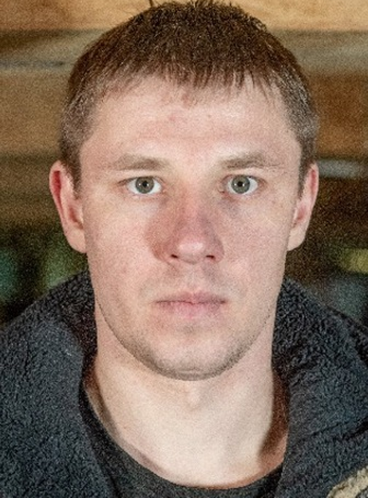 2. Изготовление экспоната с портретным сходством «Командир».  Рост: 175 см. 
  Возраст: 55лет  Голова, шея, кисти рук выполнены из силикона.   Тело из эластичного пенополиуретана, на металлическом каркасе, покрытом антикоррозийной краской.   Фигура разборная на 8 частей, для удобства транспортировки, установки и эксплуатации.  Детальная проработка кожных покровов, мимических складок лица экспоната.  Окрашивание открытых частей тела не стирается.  Волосы русые, синтетические, вживлены на голове, лице.
 Среднее телосложение. Положение тела: стоя, слегка склонившись над письменным столом. Правая рука вытянута вперед, склонена над картой, кисть сжата в кулак, выпрямлен указательный палец.  Левая рука в полусогнутом состоянии, упирается в край стола, кисть сжата в кулак.  Необходимо предоставление четкого плана планируемых работ со сроками и периодами согласований Обязательные этапы производства и согласования: 3D модель: -положение фигуры в пространстве, разборных металлических каркасов и узлов креплений;- лепка в пластилине- портретное сходство, проработка фактур, мимики; -окрашивание готовых изделий, цвет, интенсивность; -частота вживления, цвет волос, стрижка. - положение тела, головы, направление взгляда; -финальное согласование готового экспоната перед отправкой.  Индивидуальный ящик для транспортировки экспоната.1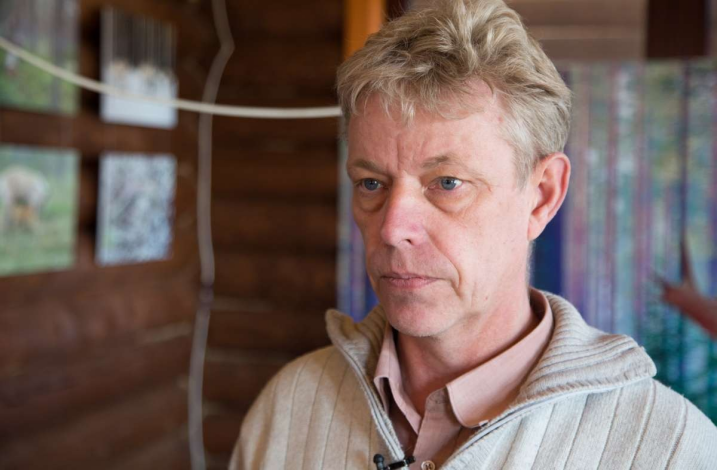 3.  Изготовление экспоната с портретным сходством «Штабной 1».  Рост: 180 см. 
  Возраст: 35 лет.  Голова, шея, кисти рук выполнены из силикона.   Тело из эластичного пенополиуретана, на металлическом каркасе, покрытом антикоррозийной краской.   Фигура разборная на 8 частей, для удобства транспортировки, установки и эксплуатации.  Детальная проработка кожных покровов, мимических складок лица экспоната.  Окрашивание открытых частей тела не стирается.  Волосы светло русые, синтетические, вживлены на голове, лице.
 Крупное телосложение Положение тела: сидя на лавке за столом, слегка склонившись.  Левая рука согнута в локте, лежит на столе, ладонь в расслабленном состоянии, придерживает часть карты.Правая рука согнута в локте, лежит на столе, ладонь расслаблена, приближена к телу. Предоставление четкого плана планируемых работ со сроками и периодами согласований Обязательные этапы производства и согласования: 3D модель: -положение фигуры в пространстве, разборных металлических каркасов и узлов креплений;- лепка в пластилине- портретное сходство, проработка фактур, мимики; -окрашивание готовых изделий, цвет, интенсивность; -частота вживления, цвет волос, стрижка. - положение тела, головы, направление взгляда; -финальное согласование готового экспоната перед отправкой.  Индивидуальный ящик для транспортировки экспоната.1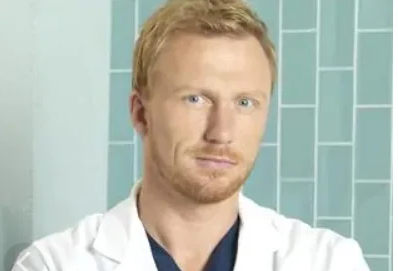 4.  Изготовление экспоната с портретным сходством «Штабной 2».  Рост: 175 см. 
  Возраст: 50 лет.  Голова, шея, кисти рук выполнены из силикона.   Тело из эластичного пенополиуретана, на металлическом каркасе, покрытом антикоррозийной краской.   Фигура разборная на 8 частей, для удобства транспортировки, установки и эксплуатации.  Детальная проработка кожных покровов, мимических складок лица экспоната.  Окрашивание открытых частей тела не стирается.  Волосы темно русые, синтетические, вживлены на голове, лице. Положение тела: сидя на лавке за столом, слегка склонившись.  Левая рука согнута, локоть упирается в стол, кулак упирается в височную долю.Правая рука слегка согнута в локте, лежит на ноге, ладонь расслаблена.  Предоставление четкого плана планируемых работ со сроками и периодами согласований Обязательные этапы производства и согласования: 3D модель: -положение фигуры в пространстве, разборных металлических каркасов и узлов креплений;- лепка в пластилине- портретное сходство, проработка фактур, мимики; -окрашивание готовых изделий, цвет, интенсивность; -частота вживления, цвет волос, стрижка. - положение тела, головы, направление взгляда; -финальное согласование готового экспоната перед отправкой.  Индивидуальный ящик для транспортировки экспоната.1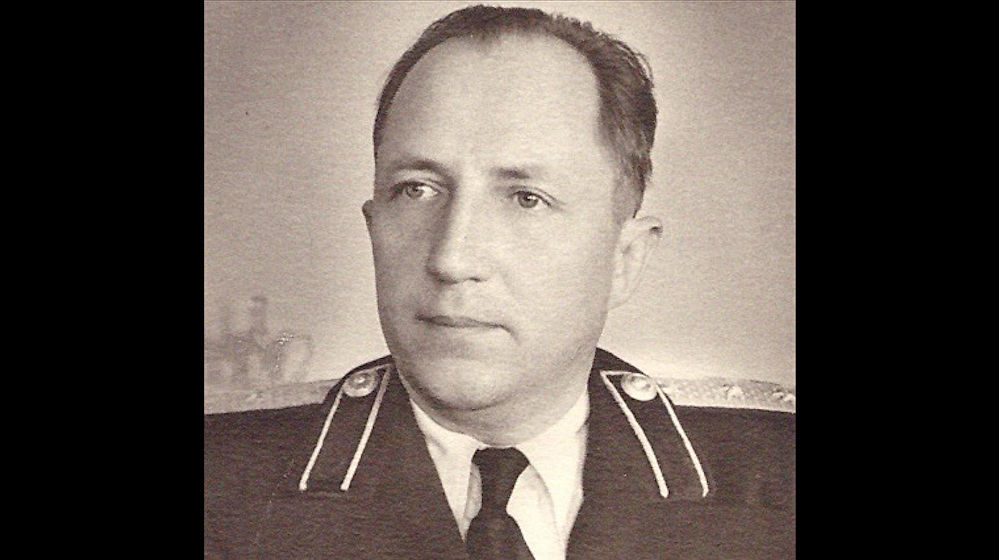 5. Изготовление экспоната с портретным сходством «Дежурный по кухне».  Рост: 176 см. 
  Возраст: 25 лет  Голова, шея, кисти рук выполнены из силикона.   Тело из эластичного пенополиуретана, на металлическом каркасе, покрытом антикоррозийной краской.   Фигура разборная на 8 частей, для удобства транспортировки, установки и эксплуатации.  Детальная проработка кожных покровов, мимических складок лица экспоната.  Окрашивание открытых частей тела не стирается.  Волосы русые, синтетические, вживлены на голове, лице. Положение тела: сидя на низкой лавке, склонившись над ведром.  Левая рука согнута в локте, прислонена к ноге, в кисти держит картофель. Правая рука согнута в локте, прислонена к ноге, в кисти держит нож.     Предоставление четкого плана планируемых работ со сроками и периодами согласований Обязательные этапы производства и согласования: 3D модель: -положение фигуры в пространстве, разборных металлических каркасов и узлов креплений;- лепка в пластилине- портретное сходство, проработка фактур, мимики; -окрашивание готовых изделий, цвет, интенсивность; -частота вживления, цвет волос, стрижка. - положение тела, головы, направление взгляда; -финальное согласование готового экспоната перед отправкой.  Индивидуальный ящик для транспортировки экспоната.1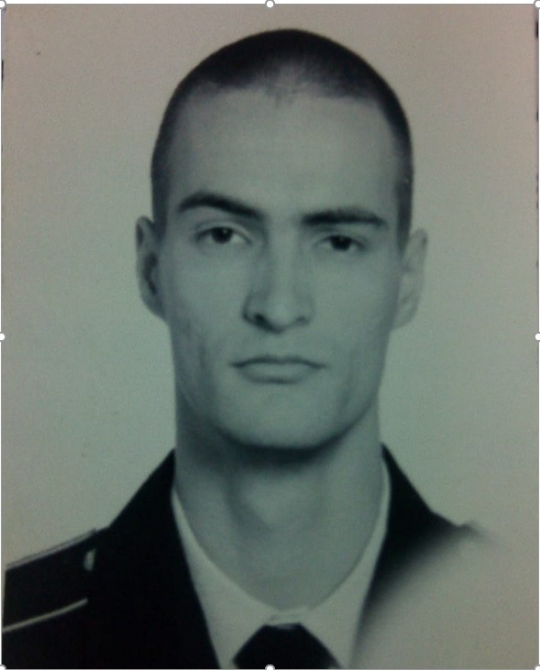 6.  Изготовление экспоната с портретным сходством «Пекарь».  Рост: 176 см. 
  Возраст: 60 лет  Голова, шея, кисти рук выполнены из силикона.   Тело из эластичного пенополиуретана, на металлическом каркасе, покрытом антикоррозийной краской.   Фигура разборная на 8 частей, для удобства транспортировки, установки и эксплуатации.  Детальная проработка кожных покровов, мимических складок лица экспоната.  Окрашивание открытых частей тела не стирается.  Волосы синтетические, русые, с сединой, вживлены на голове, лице. Положение тела: стоя, легкий наклон в перед, корпус развернут в лево.
 Ноги расставлены, левая нога вперед.  Левая рука вытянута вперед, согнута в локте.  Правая рука согнута в локте, прижата к телу.
Кисти держат садник из дерева.
 Предоставление четкого плана планируемых работ со сроками и периодами согласований Обязательные этапы производства и согласования: 3D модель: -положение фигуры в пространстве, разборных металлических каркасов и узлов креплений;- лепка в пластилине- портретное сходство, проработка фактур, мимики; -окрашивание готовых изделий, цвет, интенсивность; -частота вживления, цвет волос, стрижка. - положение тела, головы, направление взгляда; -финальное согласование готового экспоната перед отправкой.  Индивидуальный ящик для транспортировки экспоната.1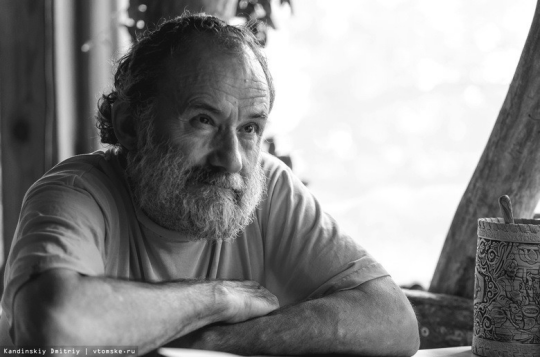 7.  Изготовление экспоната с портретным сходством «Баянист в казарме».  Рост: 175 см. 
  Возраст: 60 лет  Голова, шея, кисти рук выполнены из силикона.   Тело из эластичного пенополиуретана, на металлическом каркасе, покрытом антикоррозийной краской.   Фигура разборная на 8 частей, для удобства транспортировки, установки и эксплуатации.  Детальная проработка кожных покровов, мимических складок лица экспоната.  Окрашивание открытых частей тела не стирается.  Волосы русые, синтетические, вживлены на голове, лице. Положение тела: полулежа/полусидя, спина облокочена на стену. Левая нога в расслабленном состоянии лежит на нарах. Правая нога в расслабленном состоянии, согнута в колене, упирается в пол. Руки согнуты в локтях, кисти держат баян.
  Предоставление четкого плана планируемых работ со сроками и периодами согласований Обязательные этапы производства и согласования: 3D модель: -положение фигуры в пространстве, разборных металлических каркасов и узлов креплений;- лепка в пластилине- портретное сходство, проработка фактур, мимики; -окрашивание готовых изделий, цвет, интенсивность; -частота вживления, цвет волос, стрижка. - положение тела, головы, направление взгляда; -финальное согласование готового экспоната перед отправкой.  Индивидуальный ящик для транспортировки экспоната.1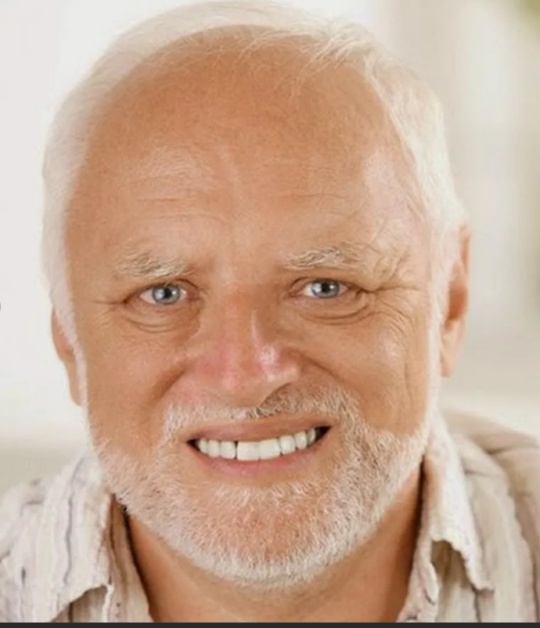 8. Изготовление экспоната с портретным сходством «Отдыхающий в предбаннике».  Рост: 175 см. 
  Возраст: 45 лет  Голова, шея, кисти рук, стопы выполнены из силикона.   Тело из эластичного пенополиуретана, на металлическом каркасе, покрытом антикоррозийной краской.   Фигура разборная на 8 частей, для удобства транспортировки, установки и эксплуатации.  Детальная проработка кожных покровов, мимических складок лица экспоната.  Окрашивание открытых частей тела не стирается.  Волосы синтетические, вживлены на голове, лице. Положение тела: сидя на лавке, спина и голова облокочены на стену.
 Руки слегка согнуты в локтях.
 Кисли расслаблены, ладони лежат на лавке.  Предоставление четкого плана планируемых работ со сроками и периодами согласований Обязательные этапы производства и согласования: 3D модель: -положение фигуры в пространстве, разборных металлических каркасов и узлов креплений;- лепка в пластилине- портретное сходство, проработка фактур, мимики; -окрашивание готовых изделий, цвет, интенсивность; -частота вживления, цвет волос, стрижка. - положение тела, головы, направление взгляда; -финальное согласование готового экспоната перед отправкой.  Индивидуальный ящик для транспортировки экспоната.1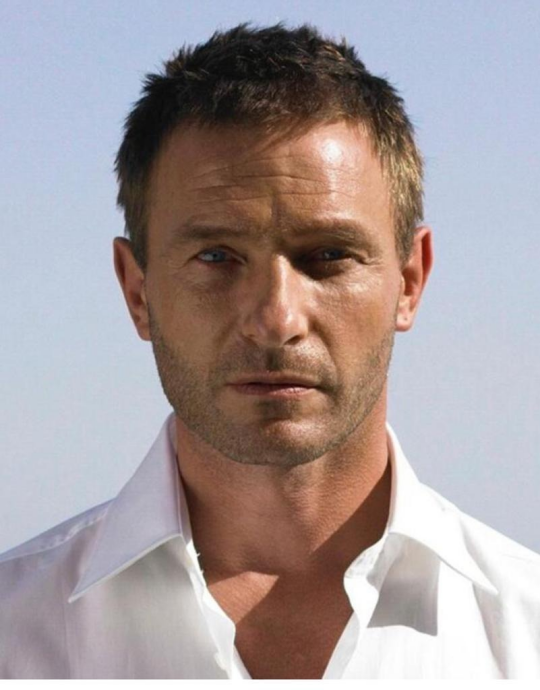 9. Изготовление экспоната с портретным сходством «Парильщик».  Рост: 175 см. 
  Возраст: 55 лет  Голова, шея, кисти рук, стопы выполнены из силикона.   Тело из эластичного пенополиуретана, на металлическом каркасе, покрытом антикоррозийной краской.   Фигура разборная на 8 частей, для удобства транспортировки, установки и эксплуатации.  Детальная проработка кожных покровов, мимических складок лица экспоната.  Окрашивание открытых частей тела не стирается.  Волосы русые с сединой, синтетические, вживлены на голове, лице, по фото. Положение тела: сидя (за письменным столом). Положение тела: стоя, слегка склонившись вперед, корпус немного развернут влево. Правая рука согнута в локте, поднята в верх, в кисти сжат веник.Левая рука в полусогнутом состоянии, упирается в край полка открытой кистью.
 Предоставление четкого плана планируемых работ со сроками и периодами согласований Обязательные этапы производства и согласования: 3D модель: -положение фигуры в пространстве, разборных металлических каркасов и узлов креплений;- лепка в пластилине- портретное сходство, проработка фактур, мимики; -окрашивание готовых изделий, цвет, интенсивность; -частота вживления, цвет волос, стрижка. - положение тела, головы, направление взгляда; -финальное согласование готового экспоната перед отправкой.  Индивидуальный ящик для транспортировки экспоната.1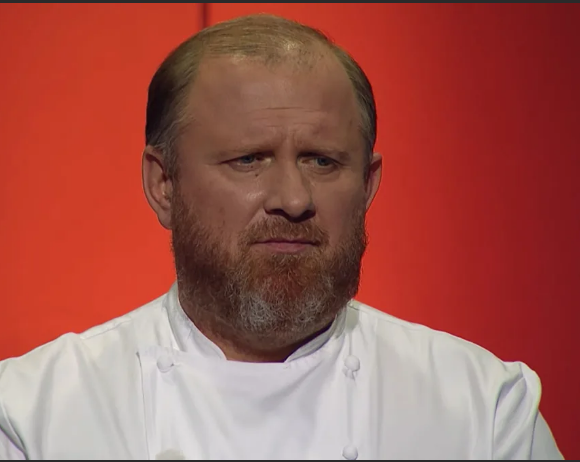 10. Изготовление экспоната с портретным сходством «Парищейся». Рост: 180 см. 
 Возраст 25 лет Тело полностью выполнено из силиконовой оболочки, наполнение эластичный пенополиуретан, в основании металлический каркас.  Детальная проработка кожных покровов, мимических складок лица экспоната.  Окрашивание открытых частей тела не стирается.  Волосы темно русые, синтетические, вживлены на голове, лице, пах.
 Худощавое телосложение. Положение тела: лежа на спине в расслабленном состоянии, глаза закрыты.  Необходимо предоставление четкого плана планируемых работ со сроками и периодами согласований Обязательные этапы производства и согласования: 3D модель: -положение фигуры в пространстве, разборных металлических каркасов и узлов креплений;- лепка в пластилине- портретное сходство, проработка фактур, мимики; -окрашивание готовых изделий, цвет, интенсивность; -частота вживления, цвет волос, стрижка. - положение тела, головы, направление взгляда; -финальное согласование готового экспоната перед отправкой.  Индивидуальный ящик для транспортировки экспоната.1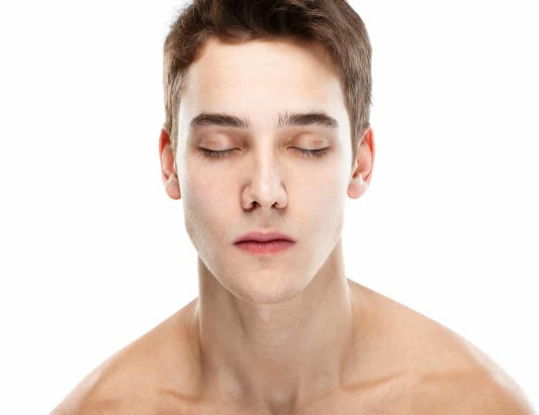 11. Изготовление экспоната с портретным сходством «Санитарка». Рост: 165 см. 
 Возраст: 25 лет Голова, шея, кисти рук выполнены из силикона.  Тело из эластичного пенополиуретана, на металлическом каркасе, покрытом антикоррозийной краской.  Фигура разборная на 8 частей, для удобства транспортировки, установки и эксплуатации. Детальная проработка кожных покровов, мимических складок лица экспоната. Окрашивание открытых частей тела не стирается.  Волосы светло русые, синтетические, вживлены на голове, лице. Положение тела: стоя, пряло, голова склонена.
 Руки согнуты в локтях, немного вытянуты вперед.
 Левая ладонь придерживает бинт на голове раненого, правя держит моток бинта. Корпус тела развернут вправо. Предоставление четкого плана планируемых работ со сроками и периодами согласований Обязательные этапы производства и согласования: 3D модель: -положение фигуры в пространстве, разборных металлических каркасов и узлов креплений;- лепка в пластилине- портретное сходство, проработка фактур, мимики; -окрашивание готовых изделий, цвет, интенсивность; -частота вживления, цвет волос, стрижка. - положение тела, головы, направление взгляда; -финальное согласование готового экспоната перед отправкой.  Индивидуальный ящик для транспортировки экспоната.1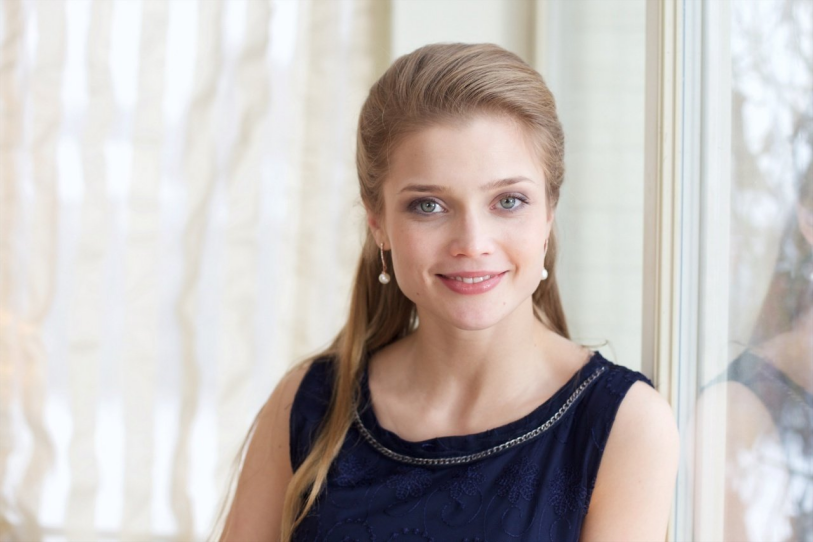 12.Изготовление экспоната с портретным сходством «Связист».  Рост: 176 см.   Возраст: 30лет  Голова, шея, кисти рук выполнены из силикона.   Тело из эластичного пенополиуретана, на металлическом каркасе, покрытом антикоррозийной краской.   Фигура разборная на 8 частей, для удобства транспортировки, установки и эксплуатации.  Детальная проработка кожных покровов, мимических складок лица экспоната.  Окрашивание открытых частей тела не стирается.  Волосы светло русые, синтетические, вживлены на голове, лице. Среднее телосложение. Положение тела: сидя за столом, на лавке. Правая рука согнута в кисти, держит трубку у уха, левая рука в полусогнутом расслабленном состоянии лежит на столе  Необходимо предоставление четкого плана планируемых работ со сроками и периодами согласований Обязательные этапы производства и согласования: 3D модель: -положение фигуры в пространстве, разборных металлических каркасов и узлов креплений;- лепка в пластилине- портретное сходство, проработка фактур, мимики; -окрашивание готовых изделий, цвет, интенсивность; -частота вживления, цвет волос, стрижка. - положение тела, головы, направление взгляда; -финальное согласование готового экспоната перед отправкой.  Индивидуальный ящик для транспортировки экспоната.1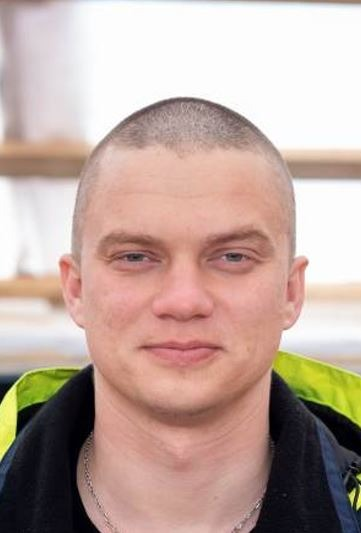 